Transition Work Pack Year 7 – Design and TechnologyWhen joining Prospect in Year 7 you will spend time researching and designing ideas and making them in the student resistant materials workshop. You will learn:How to research current design and designersHow to research a theme to get design ideasHow to draw and label design ideas by hand How to draw ideas using CAD (Computer Aided Design) How to safely use tools, equipment and machinery in the workshopHow to make design ideas using tools and equipment How to evaluate design ideasHow to upcycle productsTask 1Research these famous designers from around the world. What did they design?James Dyson   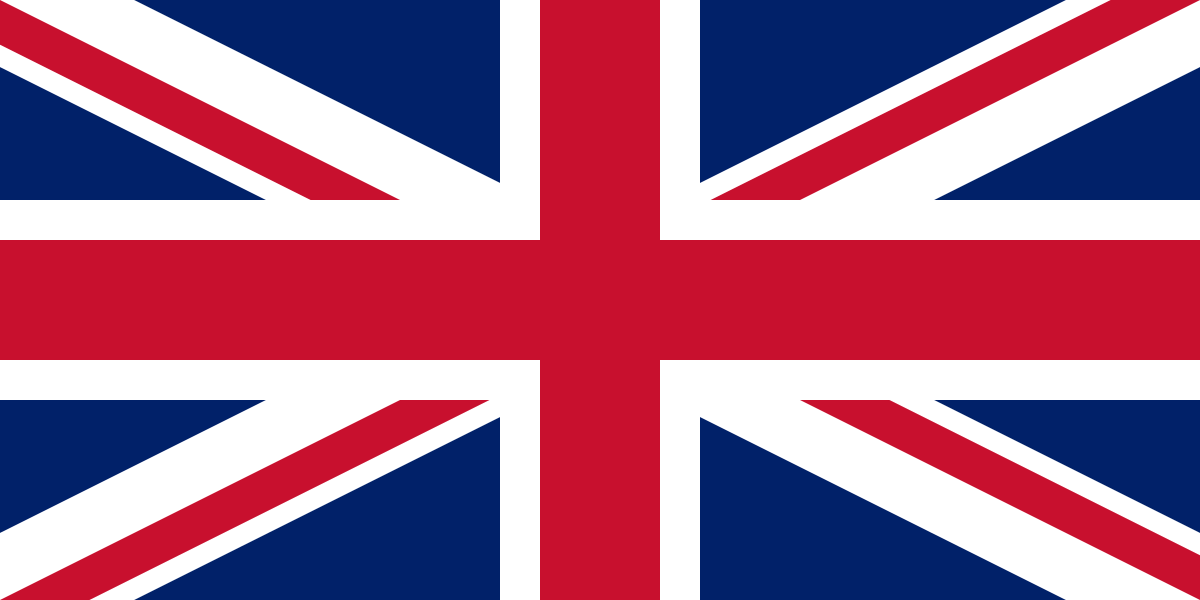 Philippe Starck  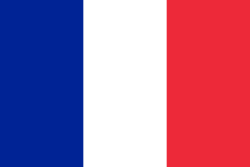 Alberto Alessi   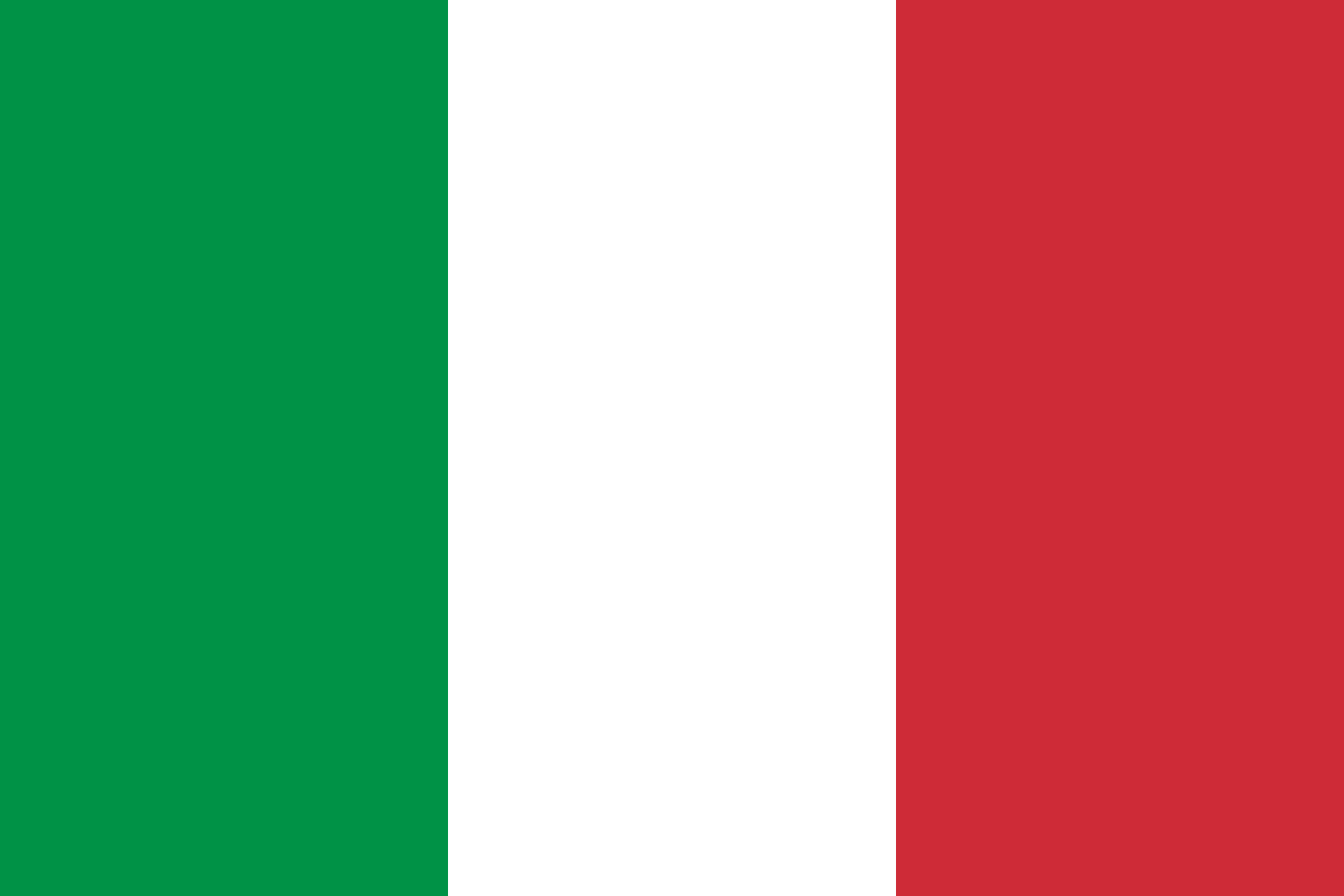 Zaha Hadid     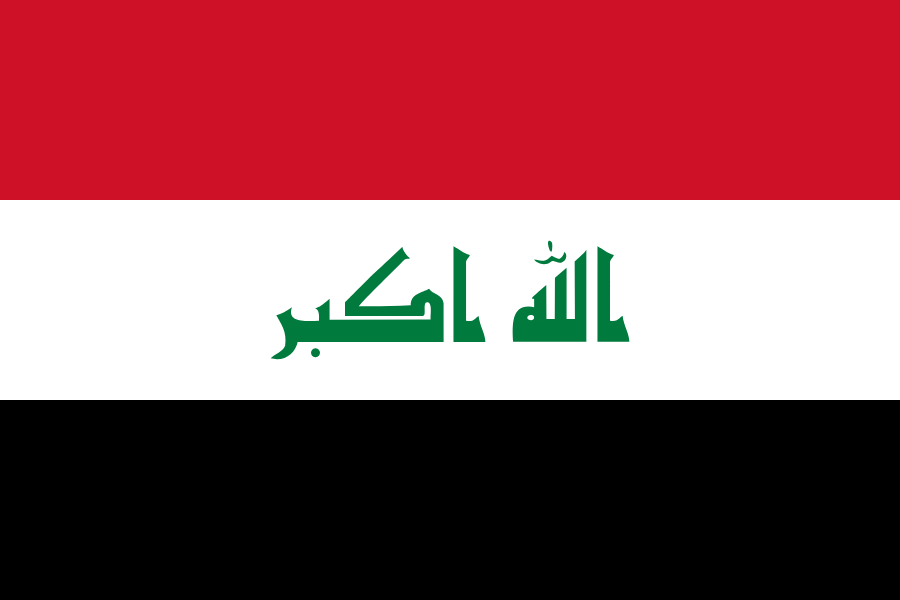 Task 4Complete this tonal shading exercise.https://www.youtube.com/watch?v=vMr6eimcolc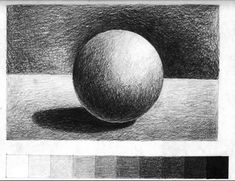 Task 2These tools belong in the workshop. Draw a picture of each tool and write what each one is used for. Tenon Saw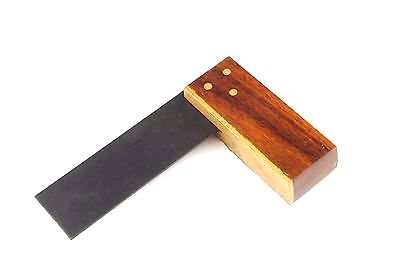 Coping SawMalletTri Square Palm SanderScrew DriverG Clamp Hand DrillTask 5Being in the school workshop means there are a lot of dangerous risks. Create a poster to explain x1 rule in the workshop to stay safe.  Helpful Hints:Should we run or walk slowly in a workshop?How should we carry tools? Down by our sides or wave them around?Should we leave machinery switched on or off?Task 3Upcycling Look at the website for upcycling ideas. https://www.boredpanda.com/creative-reuse-upcycling-repurposing-ideas/?utm_source=google&utm_medium=organic&utm_campaign=organicResearch some more ideas on google. Pick an item in your house to upcycle. Draw your upcycle design idea. Label the changes you want to make. Task 6Draw a design idea for a for a new toy for a four year old. Research and label the materials. What is it about the product that makes it suitable for a four year old?Helpful Hints:Different Materials – Plastic, Fabric, Wood ? 